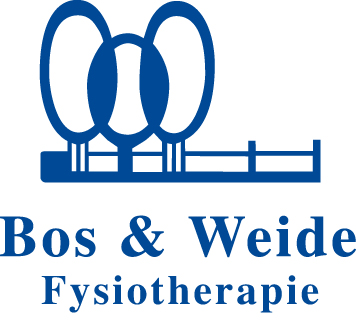 Tarievenlijst Fysiotherapie Bos & Weide per 1-1-2020	Fysiotherapie Bos & Weide heeft voor 2020 contracten met alle zorgverzekeraars. Als uw behandeling niet door uw verzekering wordt vergoed worden de volgende tarieven bij u in rekening gebracht:Code:	Prestaties:										Prijs:1		niet na-gekomen afspraak								€ 34,50
1000	Zitting fysiotherapie									€ 34,50
1001	Zitting fysiotherapie incl. toeslag uitbehandeling					€ 47,50
1002	Zitting fysiotherapie incl. inrichtingstoeslag						€ 42,00

1100	Zitting kinderfysiotherapie								€ 45,00
1101	Zitting kinderfysiotherapie incl. toeslag uitbehandeling				€ 58,00
1102	Zitting kinderfysiotherapie incl. inrichtingstoeslag					€ 52,50
1103	Instructie/overleg  ouders van de patiënt						€ 34,50
1105	Eenmalig kinderfysiotherapeutisch rapport						€ 34,50

1200	Zitting manuele therapie								€ 45,00
1201	Zitting manuele therapie incl. toeslag uitbehandeling				€ 58,00
1202	Zitting manuele therapie incl. inrichtingstoeslag					€ 52,50

1316	Groepszitting voor specifieke behandeling van 2 personen				€ 34,50
1317	Groepszitting voor specifieke behandeling van 3 personen				€ 26,50
1318	Groepszitting voor specifieke behandeling van 4 personen				€ 21,50
1319	Groepszitting voor specifieke behandeling van 5-10 personen			€ 17,50

1400	Eenmalig fysiotherapeutisch onderzoek						€ 57,00
1401	Eenmalig fysiotherapeutisch onderzoek incl. toeslag uitbehandeling		€ 70,00
1402	Eenmalig fysiotherapeutisch onderzoek incl. inrichtingstoeslag			€ 64,50

1500	Zitting  oedeemfysiotherapie  							€ 45,00
1501	Zitting oedeemfysiotherapie incl. toeslag uitbehandeling				€ 58,00
1502	Zitting oedeemfysiotherapie incl. inrichtingstoeslag					€ 52,50

1600	Zitting bekkenfysiotherapie								€ 45,00
1601	Zitting bekkenfysiotherapie incl. toeslag uitbehandeling				€ 58,00
1602	Zitting bekkenfysiotherapie incl. inrichtingstoeslag					€ 52,50

1700	Lange zitting voor complexe aandoeningen						€ 45,00
1701	Lange zitting voor complexe aandoeningen incl. toeslag uitbehandeling		€ 58,00
1702	Lange zitting voor complexe aandoeningen incl. inrichtingstoeslag		€ 52,50

1775	Zitting geriatriefysiotherapie								€ 45,00
1776	Zitting geriatriefysiotherapie incl. toeslag uitbehandeling				€ 58,00
1777	Zitting geriatriefysiotherapie incl. inrichtingstoeslag					€ 52,50

1750	Zitting psychomatische fysiotherapie*						€ 45,00
1751	Zitting psychomatische fysiotherapie incl. toeslag uitbehandeling*			€ 58,00
1752	Zitting psychomatische fysiotherapie incl. inrichtingstoeslag*			€ 52,50

1850	Screening										€ 14,00
1860	Intake en onderzoek na screening							€ 34,50
1864	Screening, intake en onderzoek							€ 48,50

1870	Intake en onderzoek na verwijzing							€ 45,00
1871	Intake en onderzoek na verwijzing incl. toeslag uitbehandeling			€ 58,00
1872	Intake en onderzoek na verwijzing incl. inrichtingstoeslag				€ 52,50Runningtherapie: intake en 10x groepstraining	 (intake € 35,-)				€ 210,-Aanvraagformulieren verzekering invullen t.b.v. verlenging behandeling			€ 32,00Rapportage letselschade adviseur								€ 115,00*   Deze prestatie komt alleen in aanmerking voor vergoeding via de aanvullende verzekeringOverig:Theraband:			€ 2,50 per meterPully (schouder)			€ 11,85 + eventuele verzendkosten
Inlegzooltje:			€ 4,00 per zool
Pino Tape rol 10mm x 5m 	€ 6,00
Pino Tape rol 50mm x 5m 	€ 12,00
Pengripper				€ 2,50 per stuk
Leukoplast	wit			€ 6.50 per rolletje